ΟΜΑΔΙΚΑ ΠΡΟΓΡΑΜΜΑΤΑ 15/06/2020 έως 30/06/2020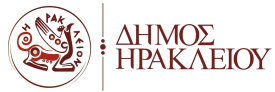 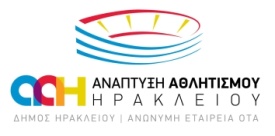   Δ.Α.Π.Κ.ΗΔΗΜΟΤΙΚΟΑΘΛΗΤΙΚΟΠΝΕΥΜΑΤΙΚΟΚΕΝΤΡΟΗΡΑΚΛΕΙΟΥΠΡΟΓΡΑΜΜΑ ΟΜΑΔΙΚΩΝ ΠΡΟΓΡΑΜΜΑΤΩΝΓΥΜΝΑΣΤΗΡΙΟΥΏρες λειτουργίας:ΓΥΜΝΑΣΤΗΡΙΟΥΔΕΥΤ-ΠΑΡΑ:8:00-10:30ΣΑΒΒΑΤΟ:  09:00-17:00Τηλ: 2810215080Fax: 2810215090ΔΕΥΤΕΡΑΔΕΥΤΕΡΑΔΕΥΤΕΡΑΔΕΥΤΕΡΑΔΕΥΤΕΡΑΤΡΙΤΗΤΡΙΤΗΤΕΤΑΡΤΗΤΕΤΑΡΤΗΤΕΤΑΡΤΗΤΕΤΑΡΤΗΠΕΜΠΤΗΠΕΜΠΤΗΠΕΜΠΤΗΠΑΡΑΣΚΕΥΗΠΑΡΑΣΚΕΥΗΠΑΡΑΣΚΕΥΗ  Δ.Α.Π.Κ.ΗΔΗΜΟΤΙΚΟΑΘΛΗΤΙΚΟΠΝΕΥΜΑΤΙΚΟΚΕΝΤΡΟΗΡΑΚΛΕΙΟΥΠΡΟΓΡΑΜΜΑ ΟΜΑΔΙΚΩΝ ΠΡΟΓΡΑΜΜΑΤΩΝΓΥΜΝΑΣΤΗΡΙΟΥΏρες λειτουργίας:ΓΥΜΝΑΣΤΗΡΙΟΥΔΕΥΤ-ΠΑΡΑ:8:00-10:30ΣΑΒΒΑΤΟ:  09:00-17:00Τηλ: 2810215080Fax: 281021509008:45-09:30*      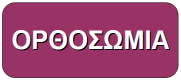 08:45- 09:30*(*)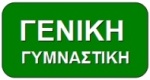 08:45-09:30*      08:45- 09:30*(*)08:45- 09:30*(*)      08:45-09:40*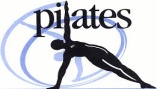   Δ.Α.Π.Κ.ΗΔΗΜΟΤΙΚΟΑΘΛΗΤΙΚΟΠΝΕΥΜΑΤΙΚΟΚΕΝΤΡΟΗΡΑΚΛΕΙΟΥΠΡΟΓΡΑΜΜΑ ΟΜΑΔΙΚΩΝ ΠΡΟΓΡΑΜΜΑΤΩΝΓΥΜΝΑΣΤΗΡΙΟΥΏρες λειτουργίας:ΓΥΜΝΑΣΤΗΡΙΟΥΔΕΥΤ-ΠΑΡΑ:8:00-10:30ΣΑΒΒΑΤΟ:  09:00-17:00Τηλ: 2810215080Fax: 2810215090  Δ.Α.Π.Κ.ΗΔΗΜΟΤΙΚΟΑΘΛΗΤΙΚΟΠΝΕΥΜΑΤΙΚΟΚΕΝΤΡΟΗΡΑΚΛΕΙΟΥΠΡΟΓΡΑΜΜΑ ΟΜΑΔΙΚΩΝ ΠΡΟΓΡΑΜΜΑΤΩΝΓΥΜΝΑΣΤΗΡΙΟΥΏρες λειτουργίας:ΓΥΜΝΑΣΤΗΡΙΟΥΔΕΥΤ-ΠΑΡΑ:8:00-10:30ΣΑΒΒΑΤΟ:  09:00-17:00Τηλ: 2810215080Fax: 2810215090             09:45-10:30**             09:45-10:30**09:45-10:30***09:45-10:30***             09:45-10:30***              09:45-10:30***              09:45-10:30***  09:45-10:30*** 09:45-10:30***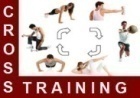 09:45-10:30***  Δ.Α.Π.Κ.ΗΔΗΜΟΤΙΚΟΑΘΛΗΤΙΚΟΠΝΕΥΜΑΤΙΚΟΚΕΝΤΡΟΗΡΑΚΛΕΙΟΥΠΡΟΓΡΑΜΜΑ ΟΜΑΔΙΚΩΝ ΠΡΟΓΡΑΜΜΑΤΩΝΓΥΜΝΑΣΤΗΡΙΟΥΏρες λειτουργίας:ΓΥΜΝΑΣΤΗΡΙΟΥΔΕΥΤ-ΠΑΡΑ:8:00-10:30ΣΑΒΒΑΤΟ:  09:00-17:00Τηλ: 2810215080Fax: 2810215090  Δ.Α.Π.Κ.ΗΔΗΜΟΤΙΚΟΑΘΛΗΤΙΚΟΠΝΕΥΜΑΤΙΚΟΚΕΝΤΡΟΗΡΑΚΛΕΙΟΥΠΡΟΓΡΑΜΜΑ ΟΜΑΔΙΚΩΝ ΠΡΟΓΡΑΜΜΑΤΩΝΓΥΜΝΑΣΤΗΡΙΟΥΏρες λειτουργίας:ΓΥΜΝΑΣΤΗΡΙΟΥΔΕΥΤ-ΠΑΡΑ:8:00-10:30ΣΑΒΒΑΤΟ:  09:00-17:00Τηλ: 2810215080Fax: 2810215090  Δ.Α.Π.Κ.ΗΔΗΜΟΤΙΚΟΑΘΛΗΤΙΚΟΠΝΕΥΜΑΤΙΚΟΚΕΝΤΡΟΗΡΑΚΛΕΙΟΥΠΡΟΓΡΑΜΜΑ ΟΜΑΔΙΚΩΝ ΠΡΟΓΡΑΜΜΑΤΩΝΓΥΜΝΑΣΤΗΡΙΟΥΏρες λειτουργίας:ΓΥΜΝΑΣΤΗΡΙΟΥΔΕΥΤ-ΠΑΡΑ:8:00-10:30ΣΑΒΒΑΤΟ:  09:00-17:00Τηλ: 2810215080Fax: 2810215090  Δ.Α.Π.Κ.ΗΔΗΜΟΤΙΚΟΑΘΛΗΤΙΚΟΠΝΕΥΜΑΤΙΚΟΚΕΝΤΡΟΗΡΑΚΛΕΙΟΥΠΡΟΓΡΑΜΜΑ ΟΜΑΔΙΚΩΝ ΠΡΟΓΡΑΜΜΑΤΩΝΓΥΜΝΑΣΤΗΡΙΟΥΏρες λειτουργίας:ΓΥΜΝΑΣΤΗΡΙΟΥΔΕΥΤ-ΠΑΡΑ:8:00-10:30ΣΑΒΒΑΤΟ:  09:00-17:00Τηλ: 2810215080Fax: 281021509017:30-18:30***17:30-18:30***17:30-18:30***17:30-18:30***17:30-18:30***17:30-18:30***17:30-18:30***17:30-18:30***DANCE AEROBIC17:30-18:30***DANCE AEROBIC17:30-18:30***DANCE AEROBIC17:30-18:30***17:30-18:30***  Δ.Α.Π.Κ.ΗΔΗΜΟΤΙΚΟΑΘΛΗΤΙΚΟΠΝΕΥΜΑΤΙΚΟΚΕΝΤΡΟΗΡΑΚΛΕΙΟΥΠΡΟΓΡΑΜΜΑ ΟΜΑΔΙΚΩΝ ΠΡΟΓΡΑΜΜΑΤΩΝΓΥΜΝΑΣΤΗΡΙΟΥΏρες λειτουργίας:ΓΥΜΝΑΣΤΗΡΙΟΥΔΕΥΤ-ΠΑΡΑ:8:00-10:30ΣΑΒΒΑΤΟ:  09:00-17:00Τηλ: 2810215080Fax: 2810215090    18:45-19:30***DANCE AEROBIC    18:45-19:30***DANCE AEROBIC    18:45-19:30***DANCE AEROBIC18:45-19:30***FUNCTIONAL18:45-19:30***18:45-19:30***18:45-19:30***18:45-19:30***18:45-19:30***18:45-19:30***  Δ.Α.Π.Κ.ΗΔΗΜΟΤΙΚΟΑΘΛΗΤΙΚΟΠΝΕΥΜΑΤΙΚΟΚΕΝΤΡΟΗΡΑΚΛΕΙΟΥΠΡΟΓΡΑΜΜΑ ΟΜΑΔΙΚΩΝ ΠΡΟΓΡΑΜΜΑΤΩΝΓΥΜΝΑΣΤΗΡΙΟΥΏρες λειτουργίας:ΓΥΜΝΑΣΤΗΡΙΟΥΔΕΥΤ-ΠΑΡΑ:8:00-10:30ΣΑΒΒΑΤΟ:  09:00-17:00Τηλ: 2810215080Fax: 2810215090  Δ.Α.Π.Κ.ΗΔΗΜΟΤΙΚΟΑΘΛΗΤΙΚΟΠΝΕΥΜΑΤΙΚΟΚΕΝΤΡΟΗΡΑΚΛΕΙΟΥΠΡΟΓΡΑΜΜΑ ΟΜΑΔΙΚΩΝ ΠΡΟΓΡΑΜΜΑΤΩΝΓΥΜΝΑΣΤΗΡΙΟΥΏρες λειτουργίας:ΓΥΜΝΑΣΤΗΡΙΟΥΔΕΥΤ-ΠΑΡΑ:8:00-10:30ΣΑΒΒΑΤΟ:  09:00-17:00Τηλ: 2810215080Fax: 281021509019:45-20:30***19:45-20:30***19:45-20:30***     19:45 - 20:30 **TABATA ΤRAINING     19:45 - 20:30 **     19:45 - 20:30 **     19:45 - 20:30 **     19:45 - 20:30 **TABATA ΤRAINING     19:45 - 20:30 **TABATA ΤRAINING  Δ.Α.Π.Κ.ΗΔΗΜΟΤΙΚΟΑΘΛΗΤΙΚΟΠΝΕΥΜΑΤΙΚΟΚΕΝΤΡΟΗΡΑΚΛΕΙΟΥΠΡΟΓΡΑΜΜΑ ΟΜΑΔΙΚΩΝ ΠΡΟΓΡΑΜΜΑΤΩΝΓΥΜΝΑΣΤΗΡΙΟΥΏρες λειτουργίας:ΓΥΜΝΑΣΤΗΡΙΟΥΔΕΥΤ-ΠΑΡΑ:8:00-10:30ΣΑΒΒΑΤΟ:  09:00-17:00Τηλ: 2810215080Fax: 2810215090